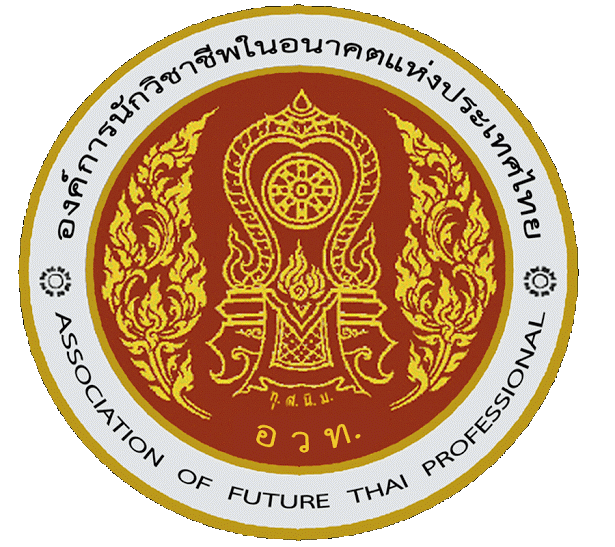 ประกาศองค์การนักวิชาชีพในอนาคตแห่งประเทศไทย วิทยาลัยอาชีวศึกษาฉะเชิงเทราเรื่อง    รับสมัครคณะกรรมการดำเนินงานชมรมวิชาชีพ…………………..ประจำปีการศึกษา……….…..............................................................ด้วยชมรมวิชาชีพ…………………………วิทยาลัยอาชีวศึกษาฉะเชิงเทรา  มีความประสงค์รับสมัครคณะกรรมการดำเนินงานชมรมวิชาชีพ……….……………..ประจำปีการศึกษา…………………ระหว่างวันที่ ……………….เดือน……………………………พ.ศ……..…………….ถึงวันที่……….……..….เดือน……………………………พ.ศ………………….และจะดำเนินการเลือกตั้งในวันที่…………………เดือน………………………พ.ศ……………ทั้งนี้ ผู้สมัครจะต้องเป็นผู้มีคุณสมบัติตามข้อ 31 และดำเนินการเลือกตั้งให้เป็นไปตามข้อ 34 ตามแนวปฏิบัติประกอบระเบียบสำนักงานคณะกรรมการการอาชีวศึกษาว่าด้วยองค์การนักวิชาชีพในอนาคตแห่งประเทศไทย  พ.ศ.2557  (ปรับปรุง พ.ศ. 2558) และแก้ไขเพิ่มเติม พ.ศ.2560  ประกาศ    ณ     วันที่..........เดือน........................พ.ศ......................			..............................................................			(..............................................................)                      ประธานชมรมวิชาชีพ........................................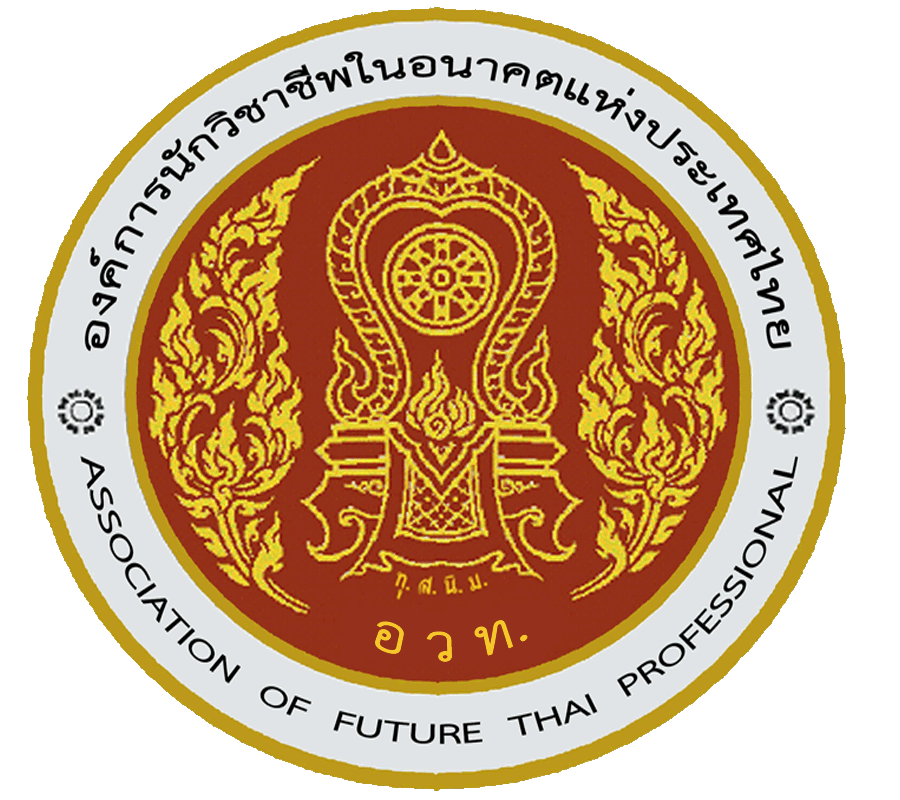 ใบสมัครเพื่อรับการเลือกแต่งตั้งเป็นคณะกรรมการดำเนินงานชมรมวิชาชีพ………………………….องค์การนักวิชาชีพในอนาคตแห่งประเทศไทยวิทยาลัยอาชีวศึกษาฉะเชิงเทราประจำปีการศึกษา .............หมายเลข (ผู้สมัคร)...............ข้าพเจ้า ชื่อ ................................... นามสกุล .......................................สาขาวิชา ...................................... ชั้นปี ...........................................................กลุ่ม/ห้อง ...............................................................................ขอยื่นใบสมัครเพื่อเข้ารับการเลือกตั้งเป็นคณะกรรมการดำเนินงานชมรมวิชาชีพ ของ องค์การนักวิชาชีพในอนาคตแห่งประเทศไทย วิทยาลัยอาชีวศึกษาฉะเชิงเทรา ประจำปีการศึกษา ........................................ข้าพเจ้ามีคุณสมบัติครบถ้วนตามที่ระบุไว้ในแนวปฏิบัติประกอบระเบียบสำนักงานคณะกรรมการการอาชีวศึกษาว่าด้วยองค์การนักวิชาชีพในอนาคตแห่งประเทศไทย พ.ศ. ๒๕๕๗ (ปรับปรุง พ.ศ.2558) และแก้ไขเพิ่มเติม พ.ศ.2560 ข้อ ๓๑ ทุกประการข้าพเจ้าให้สัญญาว่า หากได้รับการเลือกตั้งจะปฏิบัติตามระเบียบฯ ด้วยความเสียสละ ขยันหมั่นเพียร เพื่อ      ความเจริญก้าวหน้าขององค์การฯ ทุกประการพร้อมกันนี้ข้าพเจ้ามีคำรับรองเรื่องความประพฤติจากครูที่ปรึกษาประจำกลุ่ม/ห้อง และครูที่ปรึกษาชมรมวิชาชีพที่ข้าพเจ้าสังกัด ตามที่ปรากฏข้างล่างนี้แล้วลงชื่อ	................................................................	ผู้สมัคร(..............................................................)     ……..……../………………./…..………ลงชื่อ	.............................................................	ครูที่ปรึกษาประจำกลุ่ม/ห้อง(..............................................................)    ……..……../………………./…..………ลงชื่อ	..............................................................     ครูที่ปรึกษาชมรมวิชาชีพ.....................(..............................................................)	    ……..……../………………./…….…..…							ชมรมวิชาชีพ......................................................องค์การนักวิชาชีพในอนาคตแห่งประเทศไทย                                                                         วิทยาลัยอาชีวศึกษาฉะเชิงเทรา						 วันที่..........เดือน.............................  พ.ศ. ...............เรื่อง  รายงานผลการเลือกตั้งคณะกรรมการดำเนินงานชมรมวิชาชีพเรียน  ประธานคณะกรรมการบริหารองค์การนักวิชาชีพในอนาคตแห่งประเทศไทย         วิทยาลัยอาชีวศึกษาฉะเชิงเทรา		ตามที่ชมรมวิชาชีพ.......................................... องค์การนักวิชาชีพในอนาคตแห่งประเทศไทยวิทยาลัยอาชีวศึกษาฉะเชิงเทรา   ได้จัดให้มีการเลือกตั้ง คณะกรรมการดำเนินงานชมรมวิชาชีพชุดใหม่         ในวันที่ ........... เดือน..................................พ.ศ......................นั้นการเลือกตั้งได้เสร็จสิ้นลงเรียบร้อยแล้ว ซึ่งปรากฏผลตามลำดับดังต่อไปนี้ชื่อ-สกุล....................................... ผู้สมัครหมายเลข........ชั้นปี.............................ได้ .......... คะแนนชื่อ-สกุล....................................... ผู้สมัครหมายเลข........ชั้นปี.............................ได้ .......... คะแนนชื่อ-สกุล....................................... ผู้สมัครหมายเลข........ชั้นปี.............................ได้ ............คะแนนชื่อ-สกุล....................................... ผู้สมัครหมายเลข........ชั้นปี..............................ได้ .......... คะแนนชื่อ-สกุล....................................... ผู้สมัครหมายเลข........ชั้นปี..............................ได้ .......... คะแนนชื่อ-สกุล....................................... ผู้สมัครหมายเลข........ชั้นปี..............................ได้ .......... คะแนนชื่อ-สกุล....................................... ผู้สมัครหมายเลข........ชั้นปี..............................ได้ .......... คะแนน	จึงเรียนมาเพื่อทราบและขอให้แจ้งครูที่ปรึกษาขององค์การนักวิชาชีพในอนาคตแห่งประเทศไทย วิทยาลัยอาชีวศึกษาฉะเชิงเทรา  เพื่อดำเนินการตามแนวปฏิบัติต่อไป					ขอแสดงความนับถือ						ลงชื่อ………………………………………………………..					 (...................................................)ครูที่ปรึกษาคณะกรรมการดำเนินงานชมรมวิชาชีพ